1. The chapter opening article, “Signs That You Made a Bad Hire” suggests that the costs of bad hires can be reduced if the employer does what?2. Which of the following practices would NOT lead to an improvement in the hiring system of an organization?3. What is the definition of recruitment?4. What is the definition of selection?5. In the Human Resources System model outlined in the textbook, which of the following aspects does NOT relate to work environment?6. In the Human Resources System model outlined in the textbook, which of the following is NOT part of the socioeconomic environment?7. In the Human Resources System model outlined in the textbook, within which environment does human rights belong?8. What can effective recruitment and selection practices do for an organization?9. What two important principles ensure a human resources system functions properly?10. Which of the following elements are part of the socioeconomic external environment that affects recruitment and selection?11. Why must Canadian organizations be cognizant of the influences of globalization when considering recruitment and selection?12. Which of the following is NOT a benefit of e-recruiting, according to the Government of Canada?13. Given the fact that technology reduces the need for labour, what is one strategy being applied by HR managers to cope with large numbers of employees approaching retirement?14. Given that best practices in recruitment and selection are applied to an organization, which of the following results has NOT been supported with empirical studies?15. Given the application of progressive human resources practices, what might an organization expect from its employees?16. According to the Work Foundation and Institute for Employment Studies in the United Kingdom, what percentage of investment in human resources will produce an approximate increase of $2800 of profit per employee?17. Which of the following organizations establishes national core standards for the HR profession in Canada?18. Why do growing numbers of employers require their human resources professionals to have professional designations?19. Why might you consider acquiring a professional designation in human resources?20. The HRM of Northshore Industries has not developed a code of ethical conduct for its employees because senior management believes that it places unnecessary constraints and limited flexibility on management decisions such as recruitment and selection. With what might the HRM be most concerned?21. Ethics can be defined in a variety of ways. According to the textbook, which of the following is NOT a definition of ethics?22. The CEO of your company asks you to hire an older woman to avoid the significant family-related challenges and high turnover rate that comes with hiring younger administration employees. What is this is an example of?Scenario 1-1
You are excited about your new position as the human resource manager for Scribe Engineering. The CEO of this medium-sized Canadian software development company has clearly stated that one of your first tasks is to deal with the difficulties the company is experiencing in recruiting and retaining several of its office administration positions. The CEO wants hard evidence to back up your staffing costs.23. Refer to Scenario 1-1. Upon what would you initially want to concentrate your efforts?24. Refer to Scenario 1-1. What is a current internal factor that may have an impact on Scribe Engineering’s recruitment and selection practices?25. Refer to Scenario 1-1. What is a current economic challenge that may have an impact on the recruitment and selection practices at Scribe Engineering?Scenario 1-2
You have recently been hired as the human resources manager for a small Canadian aviation company. The president of TS Inc. has asked you to review the staffing function to determine how ready the organization is to use technology in its recruitment and selection process. She is excited about the potential of utilizing staffing social networking technologies but wants to ensure you take the steps required to ensure success.26. Refer to Scenario 1-2. What is TS Inc.’s goal for recruitment?27. Refer to Scenario 1-2. What is TS Inc.’s goal for selection?28. Refer to Scenario 1-2. What would indicate that the recruitment and selection process has been successful at TS Inc.?29. Refer to Scenario 1-2. What two important principles should be followed if TS Inc.’s human resource system is to function properly?30. Refer to Scenario 1-2. What would be a critical initial question you would want to ask to assess TS Inc.’s recruitment and selection practices?31. Refer to Scenario 1-2. What does TS Inc. accomplish by using technology in its recruitment and selection process?32. Refer to Scenario 1-2. What current legislative requirement challenge may have an impact on TS Inc.’s recruitment and selection practices?33. Refer to Scenario 1-2. Why might TS Inc. state that a professional HR designation is required?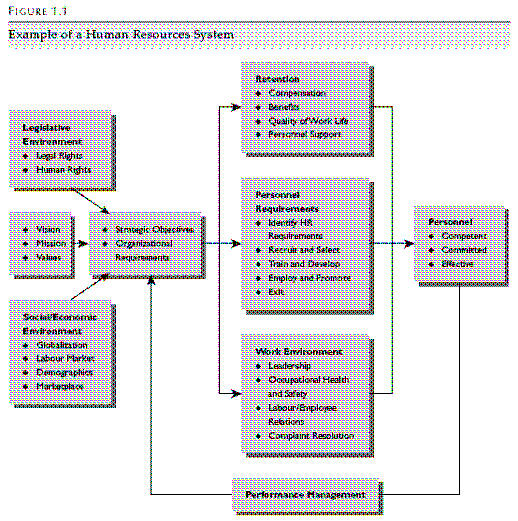 34. Refer to Figure 1.1. Which of the following are external factors that affect the HR system?35. Recruitment and selection, training and development, succession planning and compensation are all functions within what process?36. What is an HRIS?37. What important principles underlying Figure 1.1 are critical for the human resource system to function properly?38. According to the textbook, what is the ratio of men to women in the Canadian work force aged 18 to 65?39. What percentage of the work force between the ages of 25 and 65 has achieved post-secondary educational credentials in Canada?40. Most collective agreements require the employer to do which of the following?41. Which of the following is a step that must be completed in the Recruitment and Selection Action Plan?42. Which of the following is NOT a principle for the Canadian Code of Ethics for Psychologists?43. Psychologists must follow ethical standards when carrying out employment tests. What type of issue are they NOT involved with in applying ethical standards?44. Recruitment refers to the choice of job candidates from a previously generated pool of candidates.45. Effective recruitment and selection practices identify job applicants with the appropriate level of knowledge, skills, abilities, and other requirements needed for successful performance in a job and organization.46. Human resources management is an independent function within an organization and generally acts in isolation to meet the human resource needs of the organization.47. Recruitment and selection are the most important talent management functions.48. HRM must coordinate human resource activities with all parts of the organization and people.49. Bad hires may cost an organization as much as 30 percent of a new hire’s potential earnings.50. Talent management comprises the training and development of current employees.51. Empirical studies demonstrate that organizations using effective recruitment and selection practices gain a competitive advantage in the marketplace.52. Recruitment and selection decisions must be coordinated with all parts of the organization, although final decisions must remain with HRM.53. Effective human resource managers are strategic thinkers.54. An environmental scan follows the development of the organization strategy.55. Two external factors that are elements of an environmental scan are the economic climate and work force demographics56. All provincial HR associations have endorsed the CCHRA’s national standards for granting the Canadian Human Resource Professional designation.57. Ethical decision making is always clear-cut.58. Law is the means by which we distinguish what is right from wrong, what is moral from what is immoral, and what may be done and may not be done in a profession.59. Ethical codes place constraints on what members may and may not do when practising human resources management, including recruitment and selection.60. Define and describe the differences between human resource planning, recruitment, and selection.61. List several ways that recruitment and selection are important to organizations.62. What factors can be assessed in order to measure the impact of effective human resources management practices?63. Describe two examples of the current socioeconomic and demographic composition of the Canadian work force. Identify how these factors may affect human resources recruitment and selection. (You may expand this question to incorporate “employer of choice.”)64. Define strategy then explain how HR activities can support organizational strategy. To measure the value of recruitment and selection to the organization, refer to any organization’s strategy and show how HR supports the strategy. It is essential that human resource managers demonstrate the benefit, effectiveness, worth, and value of their staffing processes. This can be done by measuring specific criteria and analyzing the bottom-line costs and benefits. Describe three potential costs and benefits of an effective recruitment and selection process. Reflect on an organization you have worked for (or are familiar with), and explain how you might measure the value of recruitment and selection to the organization’s bottom line.65. Describe how mission, vision, and value statements affect recruitment and selection.66. Describe five socioeconomic factors that influence Canadian organizations, and that may comprise elements of an environmental scan.67. What are the advantages of obtaining a professional designation such as the CHRP?68. What are the four major principles that apply to HR practitioners which are similar to those found in the CPA Code of Ethics?69. What are ethics and how do they relate to recruitment and selection?